Szczecin, dnia 01.09.2020 r. Centrum Usług Szkoleniowo- Doradczych Jakub SzponUl. Romualda Traugutta 772-200 Nowogard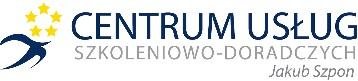 NIP: 8561243655ZAPYTANIE CENOWE – rozeznanie rynku nr 1/K002/2020W związku z realizacją projektu pn. „Modern artisan - projekt podniesienia jakości kształcenia zawodowego realizowanego w Zespole Szkół Rzemieślniczych” RPZP.08.07.00-32-K002/20, współfinansowanego ze środków Unii Europejskiej w ramach Regionalnego Programu Operacyjnego Województwa Zachodniopomorskiego na lata 2014-2020, oś priorytetowa VIII Edukacja, Działanie 8.7 – Wsparcie szkół i placówek prowadzących kształcenie zawodowe oraz uczniów uczestniczących w kształceniu zawodowym i osób dorosłych uczestniczących w pozaszkolnych formach kształcenia w ramach strategii ZIT dla Szczecińskiego Obszaru Metropolitalnego, RPO WZ 2014-2020, Centrum Usług Szkoleniowo - Doradczych Jakub Szpon zaprasza Państwa do złożenia oferty cenowej w procedurze rozeznania rynku.Opis przedmiotu zamówienia:Wspólny Słownik Zamówień (kod CPV): 92111200-4 Produkcja filmów reklamowych, propagandowych i informacyjnych i taśm wideo92111250-9 Produkcja filmów informacyjnych2. Tryb udzielenia zamówienia Zamówienie poniżej 50 tys. PLN netto udzielone jest zgodnie z Wytycznymi w zakresie kwalifikowalności wydatków w ramach EFRR, EFS oraz FS na lata 2014-2020 dotyczy rozeznania  rynku. Niniejsze rozeznanie rynku nie podlega przepisom ustawy Prawo Zamówień. Zamówienie  stanowiące  przedmiot  niniejszego  postępowania  jest współfinansowane przez Unię Europejską 
w ramach Europejskiego Funduszu Społecznego – RPO WZ 2014- 2020.3. Zamówienie obejmuje: I. Nagranie 30 filmów video- instruktażowych opracowanych merytorycznie przez rzemieślników, ukazujących najczęściej popełniane błędy w danych obszarach tematycznym oraz czynności w ramach najbardziej potrzebnych kwalifikacji zawodowych. II. Montaż 30 filmów video-instruktażowych nagranych w pkt. I. III. Umieszczenie 30 filmów video-instruktażowych (nagranych i zmontowanych w ramach poz. I-II na platformie e-learningowej4. Okres realizacji:I. Nagranie 30 filmów video- instruktażowych do 31 stycznia 2021II. Montaż 30 filmów video-instruktażowych do 31 stycznia 2021III. Umieszczenie 30 filmów video-instruktażowych na platformie e-learningowej do 31 stycznia 20215. Szczegóły dotyczące zamówienia: I. Nagranie 30 filmów video- instruktażowych opracowanych merytorycznie przez rzemieślników, ukazujących najczęściej popełniane błędy w danych obszarach tematycznym oraz czynności w ramach najbardziej potrzebnych kwalifikacji zawodowych. 1. W ramach zlecenia ma zostać nagranych: - 5 video-instruktaży z zakresu barberskiego - 5 video-instruktaży z zakresu "Nowoczesne strzyżenia, układanie włosów i koloryzacja”, - 5 video-instruktaży z zakresu „Podstawy trychologii” - 5 video-instruktaży z zakresu baristy, - 5 video-instruktaży z zakresu kelnerskiego, - 5 video-instruktaży z zakresu glazurnik. 2. Każdy z 30 filmów video- instruktażowych będzie trwał średnio 5 min.3. Nagranie odbędzie się zgodnie z koncepcją przedstawioną przez rzemieślników (specjalistów w swoich dziedzinach z wieloletnim doświadczeniem zawodowym) współpracujących z Zamawiającym  i ZSR doskonale znających potrzeby lokalnego rynku pracy). 4. Wykonawca dokona nagrania materiału zachowując najwyższą staranność, w formacie ustalonym z Zamawiającym II. Montaż 30 filmów video-instruktażowych nagranych w pkt. I. Wykonawca zobowiązany jest do: 1. wykonania profesjonalnego montażu obrazu i dźwięku, masteringu dźwięku oraz obróbki kolorystycznej.2. Każdy z filmów video-instruktażowych musi:- zawierać tyłówkę i czołówkę, - zawierać podkład muzyczny, - być możliwy do implementację na platformę e-learningową. 3. umieszczenia napisów (listy dialogowej) w filmach o ile będzie taka konieczność4. Przedstawienia Zamawiającemu każdego z 30 filmów video-instruktażowych w celu dokonania ewentualnej korekty/ostatecznej akceptacji,5. Zapewnienia profesjonalnego komputera wraz legalnym profesjonalnym oprogramowaniem do montażu wideo 6. Po dokonaniu ostatecznej akceptacji, przekazania filmów w formatach ustalonych przez Zamawiającego przed ich nagraniem III. Umieszczenie 30 filmów video-instruktażowych (nagranych i zmontowanych w ramach poz. I-II na platformie e-learningowejWykonawca zobowiązany jest do umieszczenia 30 filmów video-instruktażowych na wskazanej przez Zamawiającego platformie elearningowe w terminie 3 dni roboczych od daty przekazania filmów.Zamawiający przekaże Wykonawcy login oraz hasło do panelu administracyjnego platformy6. Warunki udziału w postępowaniu:a) w ramach postępowania wyklucza się następujących Oferentów:Podmioty powiązane z Zamawiającym osobowo lub kapitałowo. Przez powiązania kapitałowe lub osobowe  rozumie  się  wzajemne  powiązania  między  beneficjentem  lub  osobami  upoważnionymi  do zaciągania  zobowiązań  w  imieniu  beneficjenta  lub  osobami  wykonującymi  w  imieniu  beneficjenta czynności  związane  z  przygotowaniem  i  przeprowadzeniem  procedury  wyboru  wykonawcy a wykonawcą, polegające w szczególności na:uczestniczeniu w spółce jako wspólnik spółki cywilnej lub spółki osobowej,posiadaniu co najmniej 10 % udziałów lub akcji,pełnieniu funkcji członka organu nadzorczego lub zarządzającego, prokurenta, pełnomocnika, pozostawaniu w związku małżeńskim, w stosunku pokrewieństwa lub powinowactwa w linii prostej, pokrewieństwa drugiego stopnia lub powinowactwa drugiego stopnia w linii bocznej lub w stosunku  przysposobienia, opieki lub kurateli.b) kryteria dostępu: Do składania ofert zapraszamy Wykonawców, którzy spełnia łącznie następujące warunki:Posiadają niezbędną wiedzę oraz dysponuje adekwatnym do zamówienia potencjałem technicznym, umożliwiającym przeprowadzenie wszystkich elementów zamówienia i osobami zdolnymi do wykonania zamówienia - min. 5 letnie doświadczenie zawodowege w zakresie produkcji  filmów video-instruktażowych (Zamawiający przed podpisaniem umowy będzie wymagał od Zleceniobiorcy udokumentowanie posiadanego doświadczenia w produkcji min. 20 filmów edukacyjnych )Posiadają uprawnienia do wykonywania określonej działalności, jeżeli przepisy prawa nakładają obowiązek posiadania takich uprawnień. Znajdujących się w sytuacji ekonomicznej i finansowej zapewniającej wykonanie zamówienia. Akceptujących bez zastrzeżeń wszystkie warunki niniejszego Zapytania, w szczególności przedmiot Zamówienia i terminy realizacji Zamówienia.Wykonawcy zobowiązują się przenieść na Zamawiającego autorskie prawa majątkowe 
i niemajątkowe wszystkich powstałych dzieł/produktów na wszystkich polach eksploatacji wynikających z przeznaczenia i charakteru przedmiotu zamówienia.Zamawiający zastrzega możliwość sprawdzenia powyższych informacji.sposób dokonania oceny spełnienia tego warunku:Posiadanie niezbędnej wiedzy oraz dysponowanie adekwatnym do zamówienia potencjałem technicznym, umożliwiającym przeprowadzenie wszystkich elementów zamówienia i osobami zdolnymi do wykonania zamówienia. Posiadanie uprawnienia do wykonywania określonej działalności, jeżeli przepisy prawa nakładają obowiązek posiadania takich uprawnień. Znajdowanie się w sytuacji ekonomicznej i finansowej zapewniającej wykonanie zamówienia. Zaakceptowanie bez zastrzeżeń wszystkie warunki niniejszego Zapytania, w szczególności przedmiot Zamówienia i terminy realizacji Zamówienia.Zobowiązanie się do przeniesienia na Zamawiającego autorskich praw majątkowych 
i niemajątkowych wszystkich powstałych dzieł/produktów na wszystkich polach eksploatacji wynikających z przeznaczenia i charakteru przedmiotu zamówienia.Wykonawca zobowiązany jest do:- udzielenia gwarancji jakości w zakresie wszystkich wykonywanych prac w ramach niniejszego zamówienia;- zachowania najwyższej staranności oraz ścisłej współpracy z Zamawiającym na każdym etapie realizacji zamówienia- zrealizowania nagrań w oparciu o przekazywany przez Zamawiającego harmonogram dostępności aktorów/instruktorów występujących w danym filmach video-instruktażowych (przekazany na min. 3 dni od daty nagrania),- uwzględniania uwagi i sugestie Zamawiającego względem nagrania i montażu poszczególnych filmów video-instruktażowych- przekazania autorskie prawa majątkowe do wszystkich, wykonanych przez siebie prac.- zapewnienia na własny koszt profesjonalnej infrastruktury nagraniowo – montażowej niezbędnej do realizacji zamówienia (kamery, oświetlenie, mikrofony, blendy, profesjonalne oprogramowanie do montażu itp.),- zapewnienia na własny koszt miejsc realizacji nagrań (zgodne z charakterystyką prezentowanych zawodów np. „Nowoczesne strzyżenia” -> zakłada fryzjerski)  oraz profesjonalne rekwizyty umożliwiające merytoryczne nagranie i montaż poszczególnych filmów video-instruktażowych w danym zawodzie w promieniu maksymalnie 10km od siedziby Zamawiającego celem umożliwienia przedstawicielowi Zamawiającego uczestnictwa w procesie nagrywania,- zapewnienia udziału przedstawiciela Wykonawcy w spotkaniach roboczych z twórcami treści merytorycznych (koncepcjami/scenariuszami nagrań) oraz zespołem projektowym, w siedzibie Zamawiającego, dwa razy w każdym tygodniu trwania zlecenia, w wyznaczonych przez Wykonawcę terminach (o którym Wykonawca dowie się minimum na 3 dni robocze wcześniej przed każdym spotkaniem) - oznakowania wszystkich nagranych i zmontowanych filmów video-instruktażowych odpowiednimi logotypami zgodnie z Kartą Wizualizacji RPO WZ 2014-2020 oraz innymi aktualnymi wytycznymi,- do nieumieszczania swojego logotypu i danych kontaktowych w nagranych i zmontowanych video-instruktażach, Zamawiający zapewnia:- aktorów występujących w charakterze instruktora  w danym zawodzie prezentującego treści merytoryczne,- wsparcie merytoryczne w zakresie nagrywania i montażu filmów video-instruktażowych (opiniowanie, przekazywanie wskazówek i sugestii  dot. poruszanych kwestii w danym filmach kwestii merytorycznych etc.),7. Forma złożenia oferty: Oferta powinna być wydrukowana na druku załączonego formularza ofertowego stanowiącego załącznik nr 1, podpisana i złożona w terminie do 11.09.2020 r. do godziny 12.00 poprzez email: marika.mazur@cusd.pl z dopiskiem w tytule: „Filmy video-instruktażowe” lub pocztą/osobiście na adres: Centrum Usług Szkoleniowo – Doradczych Jakub Szpon, ul. Tarczyńskiego 4/2, 70-387 Szczecin, w zamkniętej kopercie z dopiskiem: „Filmy video-instruktażowe”Oferta musi być podpisana przez Oferenta. Oferty złożone po /w terminie nie będą rozpatrywane. Liczy się data złożenia /dostarczenia, a nie data nadania. Wszelkie informacje można uzyskać pod numerem tel. 603 111 900 (Marika Mazur)8) Warunki wyboru WykonawcyW przedmiotowym zapytaniu zostanie wybrana oferta, która spełnia warunki zamówienia oraz posiada najniższą cenę:I. Nagranie 30 filmów video- instruktażowych – cena za 1 sztukę.II. Montaż 30 filmów video-instruktażowych – cena za 1 sztukę.III. Umieszczenie 30 filmów video-instruktażowych na platformie e-learningowej – cena za 1 sztukę.Zamawiający nie przewiduje możliwości składania ofert częściowych.W przypadku wyłonienia oferty do realizacji Wykonawca przedłoży Zamawiającemu właściwe dokumenty potwierdzające spełnienie warunków zamówienia.Zamawiający zastrzega sobie prawo do unieważnienia postępowania bez podania przyczyn, a także do pozostawienia postępowania bez wyboru oferty. W przypadku spełnienia warunków zamówienia przez Oferentów i złożenia tej samej ceny, zamawiający podejmie negocjacje ceny. Oferenci,  składając  oferty  dodatkowe, nie mogą zaoferować cen wyższych, niż zaoferowane w złożonych ofertach. Zamawiający zastrzega sobie prawo do negocjowania w tym stawki cenowej z Wykonawcą.O miejscu i terminie podpisania umowy Zamawiający powiadomi wybranego Wykonawcę. Zamawiający poinformuje każdego z Oferentów o wynikach postępowania.9. Postanowienia końcoweKoszty wynikające ze spotkań z Zamawiającym oraz inne koszty związane z przygotowaniem przedmiotu zamówienia pokrywa Wykonawca.Wykonawca będzie utrzymywać stały kontakt z Zamawiającym na czas trwania usługi w dni robocze co najmniej od godz. 8.15 do 16.15 i będzie informował o ewentualnych problemach 
i innych zagadnieniach istotnych dla realizacji usługi w trakcie wykonywania zlecenia,Oznaczenie wytworzonych materiałów zostanie dokonane zgodnie z wymogami Zamawiającego.Usługa powinna być realizowana zgodne z zasadą równości szans i niedyskryminacji w tym dostępności dla osób z niepełnosprawnościami.Wykonawca  zobowiązuje  się  w  toku  realizacji  umowy  do  bezwzględnego  stosowania  wytycznych horyzontalnych,  wytycznych  programowych oraz Wytycznych w  zakresie kwalifikowalności wydatków w ramach Europejskiego Funduszu Rozwoju Regionalnego, Europejskiego Funduszu Społecznego oraz Funduszu Spójności  na  lata  2014–2020  
(w  szczególności  w  zakresie  maksymalnego  dopuszczalnego  limitu zaangażowania  zawodowego  w  liczbie  276  godzin  miesięcznie) - w  tym  celu  obowiązkowego  miesięcznego składania oświadczeń o ilości godzin zaangażowania zawodowego. W/w sprawozdanie podlega zatwierdzeniu przez Zamawiającego oraz stanowi podstawę do wystawienia rachunku.Wynagrodzenie nastąpi po wykonaniu prawidłowo usługi oraz podpisaniu protokołu prawidłowo wykonanej pracy.Niniejsze rozeznanie nie stanowi oferty zawarcia umowy w rozumieniu przepisów Kodeksu Cywilnego.Wykonawcy nie przysługują żadne środki odwoławcze. Załącznik nr 1 – Oferta cenowa Oferta cenowa dotycząca:I. Nagranie 30 filmów video- instruktażowych II. Montaż 30 filmów video-instruktażowych nagranych w pkt. I. III. Umieszczenie 30 filmów video-instruktażowych na platformie e-learningowejW ramach projektu „Modern artisan - projekt podniesienia jakości kształcenia zawodowego realizowanego w Zespole Szkół Rzemieślniczych” RPZP.08.07.00-32-K002/20, dofinansowanego ze środków Unii Europejskiej w ramach Regionalnego Programu Operacyjnego Województwa Zachodniopomorskiego na lata 2014-2020.OŚWIADCZENIEo spełnieniu warunków udziału w zamówieniu na:I. Nagranie 30 filmów video- instruktażowych II. Montaż 30 filmów video-instruktażowych nagranych w pkt. I. III. Umieszczenie 30 filmów video-instruktażowych  na platformie e-learningowejNiniejszym oświadczam, że: ……………..………. 		    			             ………..……………………..……………….(miejsce, data) 						      (pieczęć imienna i podpis Oferenta)Oferuje/my wykonanie usługi: I. Nagranie 30 filmów video- instruktażowychCena oferty brutto za 1 sztukę……………………………………………………………………………………………………………Słownie złotych (brutto): ……………………………………………………………………………………………………………………..II. Montaż 30 filmów video-instruktażowych nagranych w pkt. I. Cena oferty brutto za 1 sztukę……………………………………………………………………………………………………………Słownie złotych (brutto): ……………………………………………………………………………………………………………………..III. Umieszczenie 30 filmów video-instruktażowych  na platformie e-learningowejCena oferty brutto za 1 sztukę ……………………………………………………………………………………………………………Słownie złotych (brutto): ……………………………………………………………………………………………………………………..   ………………. 		    			                       ………..……………………..……………….(miejsce, data) 						      (pieczęć imienna i podpis Oferenta)………………………………………………………………..Nazwa Wykonawcy………………………………………………………………..Adres………………………………………………………………..Dane kontaktoweCentrum Usług Szkoleniowo- Doradczych Jakub SzponUl. Romualda Traugutta 772-200 NowogardNIP: 8561243655Oświadczenie o braku powiązań do zapytania nr 1/K002/2020Ja, niżej podpisany(a) Wykonawca oświadczam, że jestem/nie jestem* powiązany osobowo lub kapitałowo z Zamawiającym. Przez powiązania kapitałowe lub osobowe rozumie się wzajemne powiązania między beneficjentem lub osobami upoważnionymi do zaciągania zobowiązań w imieniu beneficjenta lub osobami wykonującymi w imieniu beneficjenta czynności związane 
z przygotowaniem i przeprowadzeniem procedury wyboru wykonawcy a wykonawcą, polegające 
w szczególności na:uczestniczeniu w spółce jak wspólnik spółki cywilnej lub spółki osobowej,posiadaniu co najmniej 10% udziałów lub akcji,pełnieniu funkcji członka organu nadzorczego lub zarządzającego, prokurenta, pełnomocnika, pozostawianiu w związku małżeńskim, w stosunku pokrewieństwa lub powinowactwa w linii prostej, pokrewieństwa drugiego stopnia lub powinowactwa drugiego stopnia w linii bocznej lub w stosunku przysposobienia, opieki lub kurateli   ………………. 		    			                       ………..……………………..……………….(miejsce, data) 						      (pieczęć imienna i podpis Oferenta)_____________________________________*niepotrzebne skreślićL.p.Wymagane informacjeInformacje podane przez OferentaNazwa Wykonawcy/Imię i NazwiskoAdres pocztowy Nr. telefonuAdres e-mailowyREGONNIP/PESELPosiadam niezbędną wiedzę oraz dysponuje adekwatnym do zamówienia potencjałem technicznym, umożliwiającym przeprowadzenie wszystkich elementów zamówienia 
i osobami zdolnymi do wykonania zamówienia. TakNIEPosiadam uprawnienia do wykonywania określonej działalności, jeżeli przepisy prawa nakładają obowiązek posiadania takich uprawnień. TakNIEZnajduję się w sytuacji ekonomicznej i finansowej zapewniającej wykonanie zamówienia. TakNIEAkceptuję bez zastrzeżeń wszystkie warunki niniejszego Zapytania, w szczególności przedmiot Zamówienia i terminy realizacji Zamówienia.TAKNIEZobowiązuję się do  przeniesienia na Zamawiającego autorskie prawa majątkowe i niemajątkowe wszystkich powstałych dzieł/produktów na wszystkich polach eksploatacji wynikających z przeznaczenia i charakteru przedmiotu zamówienia.TAKNIE